Christmas Blessings 2019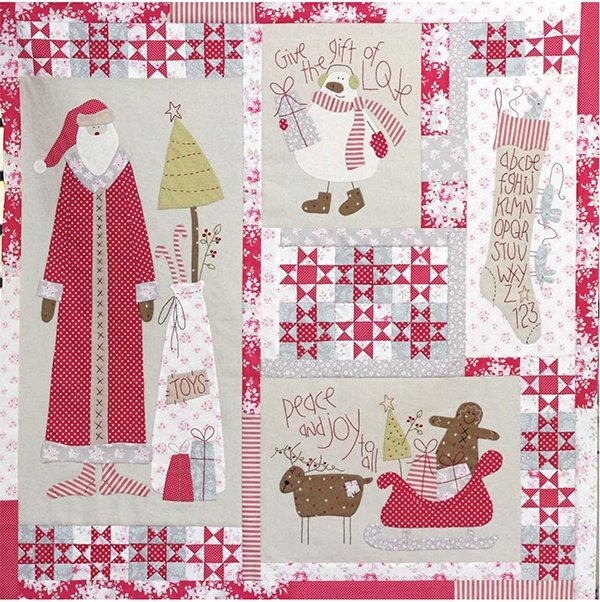 